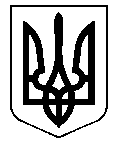 ТАЛЬНІВСЬКА РАЙОННА РАДАЧеркаської областіVІ скликанняР І Ш Е Н Н Я Від  19.04.2012 № 13-2                                                                         Про  депутатський  запитНестругіної Л.М.Відповідно до пункту 9 частини 1 статті 43, статті 59 Закону України «Про місцеве самоврядування в Україні»,  статей 21, 22 Закону України «Про статус депутатів місцевих рад», розглянувши депутатський запит депутата районної ради Нестругіної Людмили Митрофанівни, районна рада    ВИРІШИЛА :Підтримати депутатський запит Нестругіної Л.М. (додається).Запропонувати Тальнівській районній державній адміністрації:2.1. розглянути депутатський запит Нестругіної Л.М. та вжити заходи згідно повноважень;2.2. про наслідки розгляду депутатського запиту проінформувати районну раду та депутата. Запропонувати депутатам місцевих рад, керівникам підприємств, установ, організацій та жителям району взяти благодійну участь у проведенні робіт з відновлення Алеї Героїв Радянського Союзу і Героїв Соціалістичної Праці – уродженців Тальнівського району.Контроль за виконанням рішення покласти на постійну комісію районної ради з питань регламенту, депутатської діяльності та етики. Заступник голови районної ради                                               В.С.Глухенький